Káva / Coffee
všechny kávy s mlékem nebo šlehačkou obsahují alergen č. 7 – mléčné výrobky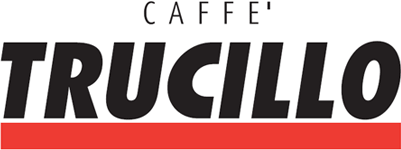 Espresso								8g			49,- KčEspresso lungo, Espresso americano			8g			49,- Kč
espresso prodloužené horkou vodouEspresso doppio					        16g			82,- KčCappuccino							8g			62,- Kč
espresso, mléko, mléčná pěnaFlat white							        16g			90,- Kč
espresso, mléko, mléčná pěnaLatte macchiato						8g			69,- Kč
espresso, mléko, mléčná pěnaEspresso macchiato						8g			49,- Kč
espresso, mléčná pěnaLatte Fantazy							8g			75,- Kč
sirupy: mandle, oříšek, čokoláda, skořice, kokos, karamel, banán, vanilka, jahodaVídeňská káva / Wienna coffee			8g			53,- Kč
espresso prodloužené horkou vodou, šlehačkaAlžírská káva / Algerian coffee				8g			65,- Kč
espresso prodloužené horkou vodou, 2 cl vaječný likér, šlehačkaTurecká káva / Turkish coffee				8g			38,- KčBabyccino										39,- Kč
vyšlehaná mléčná pěnaLedové kávy / Cold coffeeLedová káva se zmrzlinou					8g			83,- Kč
espresso prodloužené horkou vodou, led, vanilková zmrzlina, šlehačkaLatte freddo							8g			72,- Kč
espresso, mléko, ledFantazy freddo							8g			76,- Kč
sirupy: mandle, oříšek, čokoláda, skořice, kokos, karamel, banán, vanilka, jahodaLotus ledová káva     					8g			88,- Kč
espresso, mléko,lotuskový krém, led, šlehačka, sušenkaKáva s rostlinným mlékemLatte macchiato z mandlového mléka		8g			95,- Kč
espresso, mandlové mléko, mléčná pěnaCappuccino z mandlového mléka			8g			83,- Kč
espresso, mandlové mléko, mléčná pěnaVšechny kávy podáváme také ve variantě bez kofeinuTeplé nápoje / Hot drinksHorké čerstvé čaje Coccole s ovocem
 / 
Hot fresh tea Coccole with fruitAnanas a jahody / Pineapple and Strawberry	5g			72,- Kč
příchuť zeleného čajeSladká růže / Sweet rose					5g			72,- Kč
příchuť černého čajeVšechny čaje Coccole podáváme také jako ledové.Ostatní / OtherČaj z čerstvé máty / Fresh mint tea			0,2l			50,- KčČaj z čerstvého zázvoru / Fresh ginger tea		0,2l			55,- KčGrog									0,2l			55,- Kč
4 cl Božkov tuzemský, horká voda, citronSvařené víno / Hot wine					0,2l			49,- KčSvařené víno se zázvorem					0,2l			59,- Kč	
Hot wine with gingerSvařené víno s perníkem					0,2l			59,- Kč
Hot wine with gingerbreadHot CappyHorká hruška se skořicí					0,2l			61,- Kč
hruškový juice, skořiceHorké jablko se skořicí					0,2l			61,- Kč
jablečný juice, skočiceHorký pomeranč s hřebíčkem				0,2l			61,- Kč
pomerančový juice, hřebíčekSypané čaje Aldermann    65,- KčČerné čaje / Black teaCeylon edinburgh 
kvalitní cejlonský čaj s květinovým, lehce nasládlým aromaEarl grey excelsior 
směs silných čajů z Číny, Indie a Cejlonu obohacený aroma bergamotu English breakfast 
jeden z nejoblíbenějších černých čajů s povzbuzujícími účinkyBlueberry mango 
příchuť manga a borůvky zdůrazňuje chuť základního cejlonského čajeWild cherry 
silný černý čaj s třešňovým podtextem zahřeje na těle i duši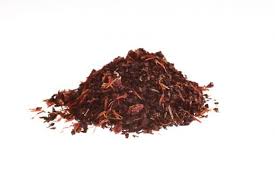 Zelené čaje / Green teaGreen jasmine tea 
jemný zelený čaj obohacený výraznou chutí a vůní květů jasmínuAngel kiss 
zelený čaj Sencha premium obohacený o vůni okvětních lístků růžíTango mango 
zelený čaj s příchutí plodů manga a papáji obsahující velké množství vitamínůOvocné čaje / Fruit teaRed fruit 
ovocná směs čerstvých jahod, malin, kousků jablek, šípku a třešníGoji berry
ovocná směs s kousky plodů Goji, jablek, ostružin a jahod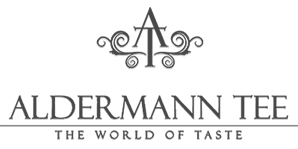 Mango mambo
ovocná směs z ananasu, manga, pomeranče a jahodBylinkové čaje / Herbal tea Aloe vera
bylinný čaj čistí od oxidantů, regeneruje tělo, harmonizuje trávení a posiluje imunitní systémMate ginko guarana
čaj, který vzpruží mysl a dodá energii na celý denAnti-stress
čaj pro chvíle pohody, díky svému složení zbavuje stresu a navrací vnitřní klidWelness premium
ochucený bylinný čaj s vitamíny a příchutí citrusůHorké čokolády / Hot chocolate
obsahují alergen č. 7 – mléčné výrobkyBelgická čokoláda / Belgian chocolate		30g		79,- KčChoc-o-lait je kouzelná tyčinka s pravou belgickou čokoládou. Rozmíchejte čokoládu na tyčince v šálku horkého mléka a za pouhou minutu máte šálek výborné čokolády.Příchutě: lískový oříšek (hazelnut), karamel (caramel), mléčná (milk), bílá vanilková (white vanille), kokosová (coconut)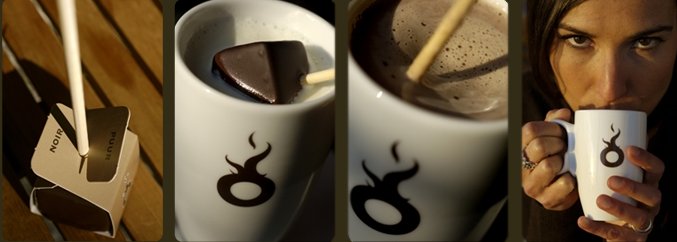 Pudinková čokoláda / Pudding chocolate	30g		72,- KčTato výborná italská čokoláda s vysokým obsahem kakaa a typickou hustou konzistencí ve vašich ústech vyvolá nezapomenutelný chuťový zážitek.Tradiční čokoláda (Traditional)S příchutí oříšku (hazelnuts), zázvoru (ginger)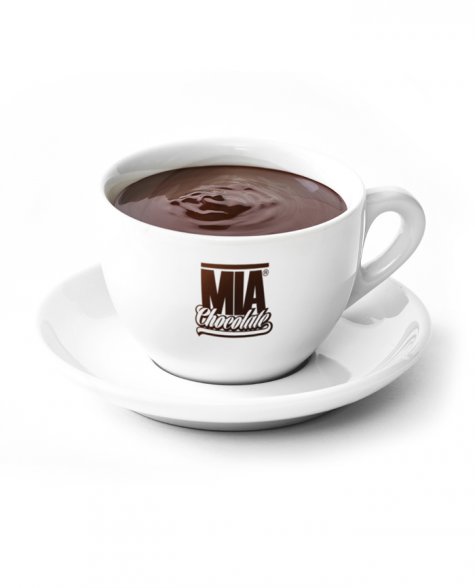 Bílá čokoláda (white)	S příchutí mandle (almond), kokosu (coconut),
                           vanilky (vanilla)Nealkoholické nápoje / Soft drinks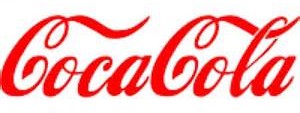 Natura jemně perlivá, neperlivá			0,25l			39,- Kč
láhev / bottleRömerquelle citrónová tráva				0,25l			60,- Kč
láhev / bottleCoca-Cola, Coca-Cola zero				0,2l			55,- Kč
láhev / bottleFanta, Sprite							0,2l			55,- Kč
láhev / bottleKinley – Water Tonic, Ginger Ale, Bitter rose		0,25l			55,- Kč
láhev / bottleRed bull – energy drink					0,25l			80,- KčCappy 								0,25l			59,- Kč
jablko, pomeranč, hruška, multi, jahoda, 
láhev / bottleČerstvá ovocná šťáva / Fresh juice			0,2l			95,- Kč
pomeranč, grep, mixČerstvé domácí limonády / Fresh homemade lemonadesPomerančová s mátou / Orange with mint	0,3l			90,- Kč
pomerančová šťáva, máta, cukrový sirup, soda, ledová tříšťGrepová s brusinkou / Grapefruit with cranberry	0,3l			90,- Kč
grepová šťáva, brusinkový sirup, soda, ledová tříšť, sušené brusinky
Mléčné koktejly / Milk shakes – obsahují alergen č. 7 mléčné výrobkyČokoláda, vanilka, jahoda, banán			0,3l			83,- KčSypané ledové čaje Aldermann    65,- Kč
/
Ice tea 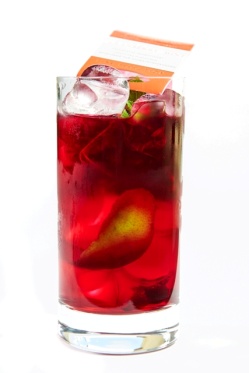 Mango Mambo
Ovocná směs manga, ananasu a pomeranče. Ledový čaj 
plný vitamínu C.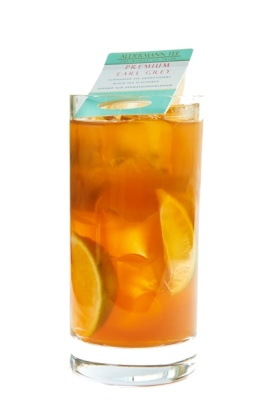 China Jasmine with Blossoms
Čínská sencha a květy jasmínu s intenzivní květinovou vůní.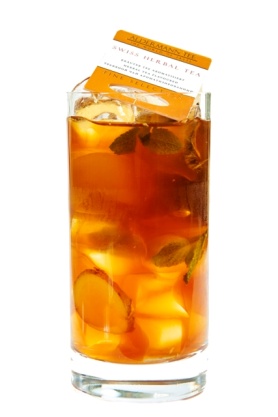 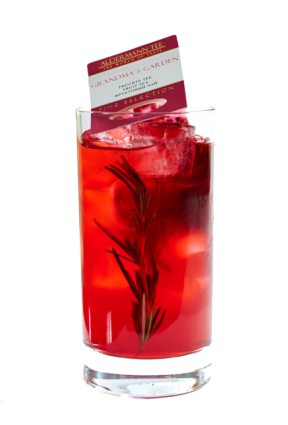 Grandma´s fruit
Vyvážená harmonie ovocné směsi 
dodává čaji nezaměnitelnou chuť ovoce. 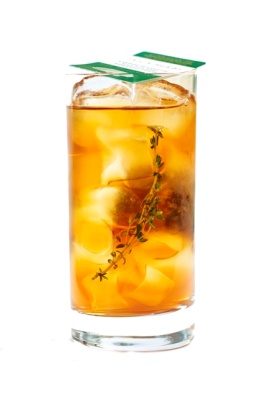 Cripsy dream
Jablko, skořice a papaja s praženými mandlemi. Složení pro
dlouhé zimní večery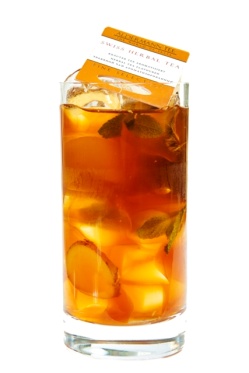 Earl grey
Čaj smíchaný s bergamotovým olejem
nejvyšší kvality.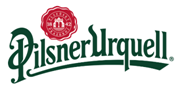 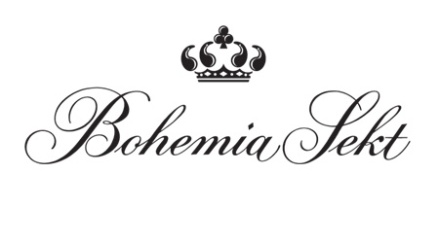 Alkoholické nápoje / Alc. beveragesPivo / Beer obsahuje alergen č. 1 – obiloviny obsahující lepekPilsner Urquell 12°						0,3l			45,- Kč
točené / draughtPilsner Urquell 12°						0,5l			60,- Kč
točené / draughtCorona								0,33l			85,- Kč
láhev / bottleRadegast Birell Nealko / Non-alcoholic		0,33l			43,- Kč
láhev / bottleSklenka vína / Wine by the glass obsahují alergen č. 12 siřičitany a oxid siřičitýBílé víno								0,25l			65,- Kč
dodavatel Pecon Boil Farm, Caretel 
Chardonnay -  suché, země původu Itálie Veneto Caretel, 11,5%
Pinot Grigio DOC - suché, země původu Itálie Friuli, 12%Červené víno 							0,25l			65,- Kč
dodavatel Caretel
Merlot – suché, země původu Itálie Veneto, 11,5%Frizzante								0,25l			75,- KčLambrusco (bílé, červené)	alergen č. 12	0,25l			59,- Kč
La ColombaraSekt & Champagne - láhev / bottle – obsahují alergen č. 12 siřičitany a oxid siřičitýBohemia Sekt Demi sec					0,2l			129,- KčBohemia Sekt Brut, Demi sec				0,75l			340,- KčProsecco								0,75l			400,- KčAlkoholické nápoje / Alc. BeveragesAperitivy / AperitivesMartini obsahují alergen č. 12 siřičitany a oxid siřičitý	10 cl			59,- Kč
extra dry, bianco, rossoCampari								4 cl			59,- KčGin 4 clBeefeater											59,- KčVodka 4 cl obsahuje alergen č. 1 – obiloviny obsahující lepekAbsolut											59,- KčFinlandia											59,- KčRum 4 cl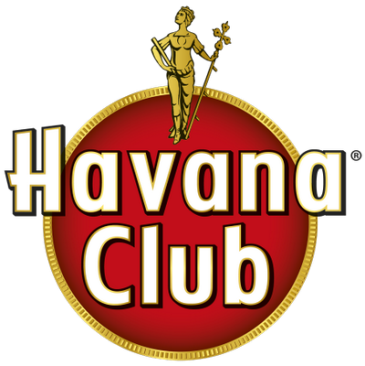 Ron Cortez – Blanco, Spiced								55,- KčCaptain Morgan Spiced								55,- KčBožkov Republica Exclusive							49,- KčLegendario Elixir									89,- KčPlantattion 20éme Anniversarie							169,- Kč
průměrné stáří 20 letCachaca Ypóca Empalhada Prata						59,- KčCognac, Brandy 4 cl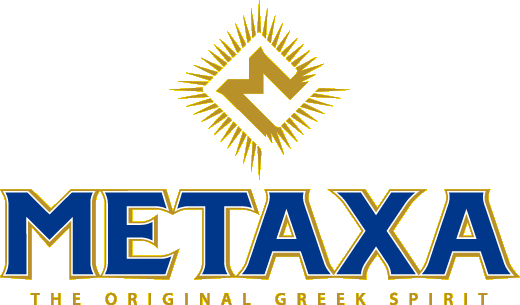 Hennessy X. O.										455,- KčMetaxa 5*											65,- KčMetaxa 7*											79,- KčAlkoholické nápoje / Alc. BeveragesDestiláty /Spirits 4 clSlivovice, Hruškovice, Malinovice Baron Hildprandt			89,- KčLikéry / Liqueurs 4 clJägermeister										59,- KčFernet Stock, Citrus									49,- KčBaileys obsahuje alergen č. 7 mléčné výrobky					55,- KčKáhlua obsahuje alergen č. 1 obiloviny obsahující lepek			55,- KčBecherovka										49,- KčMedovina											45,- KčBožkov Tuzemský, peprmint							45,- KčJelzin (jablíčko, fíkovka)								45,- KčWhisky, Whiskey & Bourbon 4 clChivas Regal 12y									85,- KčTullamore Dew										65,- KčJameson	obsahuje alergen č. 1 obiloviny obsahující lepek			65,- KčJack Daniel´s, Honey, Fire								79,- KčJack Daniel´s Gentleman								99,- Kč Jack Daniel´s Single barrel							149,- KčTequila 4 clPepe Lopez Blanco									59,- KčPepe Lopez Gold									59,- KčKoktejly / CoctailsShort drinksHugo Spritz obsahuje alergen č. 12 siřičitany a oxid siřičitý				105,- Kč
bezinkový sirup, šumivé víno, soda, ice crushAperol Spritz obsahuje alergen č. 12 siřičitany a oxid siřičitý				115,- Kč
aperol, prosecco, soda, ledCaipirinha											115,- Kč
cachaca, lime, sugar, ice crushGin Tonic											105,- Kč	Pink
	gin pink, tonic	Klasik
	gin, tonicShootersB 52	obsahuje alergen č. 1 obiloviny obsahující lepek, č. 7 mléčné výrobky		85,- Kč
káhlua, baileys, cointreauChupito											75,- Kč
rum, lime juiceLong drinksHigh Society										135,- Kč
gin, campari, peach liquere, grapefruit juice, ice Madagaskar										135,- Kč
gin, peach liquere, blue liquere, grapefruit juice, iceSex on the Beach obsahuje alergen č. 1 obiloviny obsahující lepek		135,- Kč
vodka, peach liquere, grenadine, orange juice, iceCuba Libre										125,- Kč
rum, cola, lime, iceMai Tai obsahuje alergen č. 8 skořápkové plody						135,- Kč
white rum, gold rum, cointreau, amaretto, daiquiry mix, icePina Colada obsahuje alergen č. 7 mléčné výrobky				135,- Kč
rum, coconut sirup, cream, pineapple juice, iceKoktejly / CoctailsMojito											135,- Kč
rum, lime, mint, sugar, soda, ice crushTequila Sunrise										135,- Kč
tequila, grenadine, orange juice, iceLong Island Ice Tea obsahuje alergen č. 1 obiloviny obsahující lepek		189,- Kč
gin, vodka, rum, tequila, cointreau, lime, colaNon alcoholic drinksBaby Swimming Pool	obsahuje alergen č. 7 mléčné výrobky			95,- Kč
blue sirup, coconut sirup, pineapple juice, cream, iceMiami											95,- Kč
grenadine, lime juice, orange + pineapple juice, iceVirgin Colada obsahuje alergen č. 7 mléčné výrobky				95,- Kč
coconut sirup, cream, pineapple juice, iceVirgin Mojito										95,- Kč
lime, mint, sugar, lime juice, apple juice, soda, ice crushCrodino on the Rocks								95,- Kč
Crodino, icePochutinyChipsy, Popcorn slaný / sladký							49,- KčArašídy, Mandle, Kešu, Pistácie							69,- Kčobsahuje alergen č. 8 skořápkové plody a č. 5 podzemnice olejná	
Něco k zakousnutí / SnacksPizza obsajují alergen č. 1 a 7Bohemia Classic - Šunková / Ham						223,- Kč
šunka, italský sýr, tomatoGrande Italia - Sýrová / Cheese						223,- Kč
mozzarella, eidam, niva, uzený sýr, tomatoFiesta Mexicana									223,- Kč
slanina, salám, kukuřice, cibule, papričky jalapeňos, sýr, tomatoHawaii											223,- Kč
šunka, sýr, ananas, tomatoPanini obsajují alergen č. 1 a 7Šunka sýr /  ham and cheese							128,- KčSlanina a camembert / bacon and camembert			128,- KčTartine Avokádo,fresh pomazánka,sezamová semínka / Avocado, fresh spread, sesame seeds - obsajuje alergen č. 1,7,11				    132,- KčLosos,fresh pomazánka s koprem / Salmon, fresh spread with dill - obsajuje alergen č. 1,4,7								    132,- KčMini mozarella a cherry rajčata,fresh pomazánka / Mini mozzarella and cherry tomatoes, fresh sprej - obsajuje alergen č. 1,7			    132,- KčOstatní / Others obsajuje alergen č. 1, 7Zapečené tousty se šunkou a sýrem / 					132,- Kč
Toasts with ham and cheeseDezerty / DessertsDorty / Cakes										79,- Kč
dle denní nabídky / daily offerPalačinky s nutellou / Pancake with nutella				129,- Kč
2ks palačinek, nutella, banán, oříšky, zmrzlina, šlehačka obsajuje alergen č. 1,3,7,8Lotuskové palačinky s vanilkovou zmrzlinou / Pancake with lotus creme and vanilla ice cream									129,- Kč
2ks palačinek, horké maliny, zmrzlina, šlehačka obsajuje alergen č. 1,3,7Lívance s višněmi a vanilkovou omáčkou / crumpets with with sour cherries and vanilla sauce							    139,- KčLívance se zakysanou smetanou a borůvkami /				139,- Kč
crumpets with sour cream and blueberries, team obsajuje alergen č. 1,3,7	
lívance 3ks, zakysaná smetana, borůvky, šlehačkaTeplý jablečný závin s vanilkovou zmrzlinou a šlehačkou /		  79,- Kč
Warm apple pie with vanilla ice cream obsajuje alergen č. 1,3,7Vafle s javorovým sirupem, jablky, skořicí sypané oříšky /		155,- Kč
Waffles with maple syrup, apples, cinnamon, nuts obsajuje alergen č. 1,3,7,8Vafle „Snickers“ s karamelovou polevou a šlehačkou		135,- Kč
Waffles with Snickers and caramel sauce, team obsajuje alergen č. 1,3,7,8			Zmrzlinové poháry / Ice cream Horké maliny / Hot raspberries with vanilla ice cream	   119,- Kč				119,- Kč
maliny, vanilková zmrzlina, šlehačka - obsajuje alergen č. 7Čokoládový pohár s banánem	/ Chocolate and vanilla ice cream with banana and nuts									119,- Kč
čokoládová a vanilková zmrzlina, čokoládová poleva, oříšky, šlehačka - obsajuje alergen č. 7,8Pohár z točené zmrzliny – pouze během letní sezóny			119,- Kč
zmrzlina dle denní nabídky, ovoce, poleva, šlehačka obsajuje alergen č. 7	Snídaně / BreakfastOpečené klobásky(Bratwurst) 4 ks, pečivo, hořčice, kečup	129,- Kč
warm sausages 4 pc, baquette, mustard, ketchup obsajuje alergen č. 1,7,10Opečené klobásky 2 ks, sázené vejce, pečivo			139,- Kč
warm sausages 2 pc, egg, baquette obsajuje alergen č. 1,3,7,10	Míchaná vejce se šunkou, pečivo					139,- Kč
scrambled eggs with ham, baquette obsajuje alergen č. 1,3,7	Míchaná vejce se slaninou, pečivo					139,- Kč
scrambled eggs with bacon, baquette obsajuje alergen č. 1,3,7Ham and eggs, pečivo							139,- Kč
ham and eggs, baquette obsajuje alergen č. 1,3,7Sendvič se šunkou,sýrem a sazeným vejcem			135,- Kč
Sandwich with ham, cheese and fried egg, obsajuje alergen č. 1,3,7Francouzský toast s javorovým sirupem a borůvkami		135,- Kč
French toast with maple syrup and blueberries, obsajuje alergen č. 1Banánovo-čokoládová granola s ořechy a jogurtem		115,- Kč
Banana-chocolate granola with nuts and yogurt, obsajuje alergen č. 7,8Snídaně podáváme každý den včetně víkendu od 8:00 do 11:00.Dobrou chuťXXL Drinky / XXL DrinksMojito XXL							2l			479,- Kč
rum, lime, mint, sugar, soda, ice crushCuba Libre XXL						2l			359,- Kč
rum, lime, cola, iceVodka + Red bull XXL					2l			375,- Kč
vodka, Red bull, iceAperol Spritz XXL						2l			395,- Kč
aperol, prosecco, soda, iceHugo Spritz XXL						2l			345,- Kč
sparkling wine, eldeflower sirup, 
soda, ice crushSex on the beach XXL					2l			479,- Kč
vodka, orange juice, peach liquere, 
grenadine, ice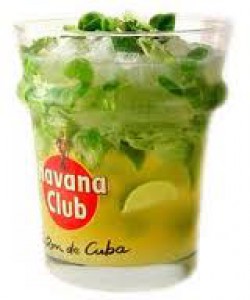 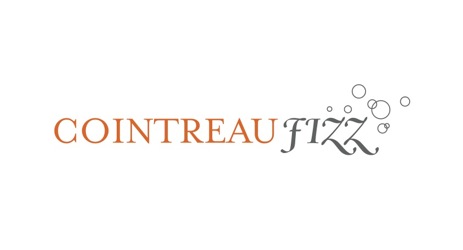 HITY LETOŠNÍHO JARA A LÉTANEALKOVirgin malinové mojito							95,- Kč
(soda,maliny, malinový sirup, limetka, třtinový cukr, ledová tříšť)Virgin borůvkové mojito							95,- Kč
(soda,borůvky, violette sirup, limetka, třtinový cukr, ledová tříšť)					Ledové latté s malinami							79,- Kč
(espresso,mléko,maliny,led)Pistáciové ledové matcha latté					89,- Kč
(matcha,mléko,led,pistáciový sirup)ALKOMalinové mojito									135,- Kč
(soda,maliny,malinový sirup, limetka,třtinový cukr, rum, ledová tříšt)Borůvkové mojito								135,- Kč
(soda,borůvky,violette sirup, limetka,třtinový cukr, rum, ledova tříšt)			Aperol Spritz se sirupem z granátových jablek	125,- Kč
(soda,prosecco,aperol,granátový sirup,granátové jablko,led)Mimosa											109,- Kč
(prosecco, pomeranč/grapefruit fresh,led)Raspberry spritz									105,- Kč
(prosecco,soda,maliny,led)